GOVERNO DO ESTADO DE SÃO PAULO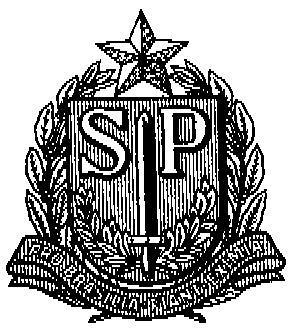 SECRETARIA DE ESTADO DA EDUCAÇÃODIRETORIA DE ENSINO – REGIÃO DE SÃO JOÃO DA BOA VISTACOMUNICADO DE 25/03/2019ASSUNTO: AUXÍLIO ALIMENTAÇÃOSenhores Diretores,	Comunicamos que os CARTÕES DE AUXÍLIO ALIMENTAÇÃO dos interessados abaixo relacionados, já se encontram disponíveis para a retirada no Núcleo de Frequência e Pagamento desta Diretoria de Ensino, com Sueli.Pessoas que poderão retirar o cartão:- O próprio interessado- Direção ou funcionários da EU- Portador de autorização do Diretor de Escola, por escrito. 	NÚCLEO DE FREQUÊNCIA E PAGAMENTOEE. “ Francisco Eugênio de Lima”Maria Izabel Mello B. CarvalhoEE. “Prof. Jorge Luiz Abichabki”Daniela Fernandes Coelho SilvaEE. “Prof. Antonio Dias Paschoal”Jackeline C. C. Valle